KARABÜK ÜNİVERSİTESİ ELEKTRİK-ELEKTRONİK MÜHENDİSLİĞİNEÜniversiteniz Mühendislik Fakültesi Elektrik-Elektronik Mühendisliği Bölümü  %30 I. Öğretim/  %30 II. Öğretim / %100 I. Öğretim/ %100 II. Öğretim Programı …………………………………… numaralı mühendislik tamamlama öğrencisiyim. Mühendislik tamamlama öğrencisi olmam sebebiyle OBS sisteminden derslerimi seçememekteyim. Birbirini izleyen iki yarıyıl içerisinde mezuniyet hakkı elde edecek durumda olmam nedeniyle Karabük Üniversitesi Önlisans, Lisans Eğitim-Öğretim ve Sınav Yönetmeliğinin ilgili maddelerine istinaden aşağıda belirtmiş olduğum dersleri alabilmem hususunda;	Gereğini arz ederim.  							  …/.../20….Telefon :                                                                                                                          İmzaE- posta:                                                                                                                      Adı Soyadı                                                                                                 Dersin Kodu                      Dersin Adı                                                                            AKTS ……………            	          ……………………………………….                        		    …………….         ……………                       ……………………………………….                          		   …………….         ……………                        ……………………………………….                         		   …………….        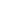 Danışman Görüşü: Uygundur                                                                              Danışman Adı-Soyadı                        Uygun Değildir       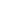 